附件1编外幼儿教师报名二维码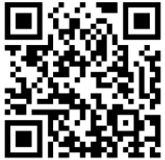 